DOSSIER APPEL A PROJETS 2021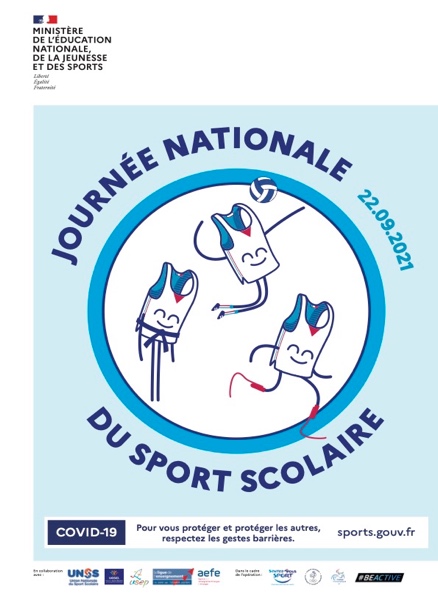 Etablissement :Adresse :Enseignant(s) d’EPS porteur(s) du projet :	Autres intervenants (Noms	Qualité) :Résumé du projet d’animation :Horaires de l’animation :Nombre d’élèves concernés :	 	Jeunes filles……….			Jeunes gens ………	Fait à	leSignature du chef d'établissement, Président(e) de l'ASA noter que l’organisation d’une animation lors de la JNSS rapporte des « points bonus » dans la charte départementale des A.S.Date limite de réception des fiches : 20  septembre 2021 (mail : sd093@unss.org ou fax : 01 48 49 68 60)